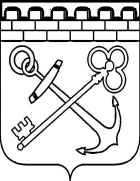 КОМИТЕТ ПО ПЕЧАТИ ЛЕНИНГРАДСКОЙ ОБЛАСТИПРИКАЗот «____» _____________ 2019 года                                                                     № _____О внесении изменения в приказ Комитета по печати Ленинградской области 
от 03 сентября 2019 года № 2 «Об утверждении перечня должностей государственной гражданской службы Ленинградской области в Комитете 
по печати Ленинградской области, при замещении которых государственные гражданские служащие Ленинградской области обязаны представлять сведения о своих доходах, об имуществе и обязательствах имущественного характера, а также сведения о доходах, об имуществе и обязательствах имущественного характера своих супруги (супруга) и несовершеннолетних детей, и признании утратившими силу некоторых приказов Комитета»В соответствии с распоряжением Губернатора Ленинградской области 
от 06.11.2019 № 838-рг «Об утверждении штатных расписаний органов исполнительной власти Ленинградской области» и признании утратившим силу пункта 2 распоряжения Губернатора Ленинградской области от 10 июля 2019 
№ 515-рг» и во исполнение пункта 2 постановления Правительства Ленинградской области от 25 августа 2009 года № 274 «Об утверждении Перечня должностей государственной гражданской службы Ленинградской области в Администрации Ленинградской области и аппаратах мировых судей Ленинградской области, 
при замещении которых государственные гражданские служащие Ленинградской области обязаны представлять сведения о своих доходах, об имуществе 
и обязательствах имущественного характера, а также сведения о доходах, 
об имуществе и обязательствах имущественного характера своих супруги (супруга) и несовершеннолетних детей»,п р и к а з ы в а ю:1. Внести в Перечень должностей государственной гражданской службы Ленинградской области в Комитете по печати Ленинградской области, 
при замещении которых государственные гражданские служащие Ленинградской области обязаны представлять сведения о своих доходах, об имуществе 
и обязательствах имущественного характера, а также сведения о доходах, 
об имуществе и обязательствах имущественного характера своих супруги (супруга) 
и несовершеннолетних детей, и признании утратившими силу некоторых приказов Комитета (далее – Перечень), утвержденный  к приказом Комитета по печати Ленинградской области от 03 сентября 2019 года № 2, изменение, дополнив Перечень следующим пунктом:«23. Заместитель начальника отдела специальных проектов, социальной рекламы и книгоиздания». 2. Контроль за исполнением приказа оставляю за собой.Председатель Комитета	                                                                    по печати Ленинградской области                                                          К.Н. Визирякин